Утверждаю:Директор Спортивного клуба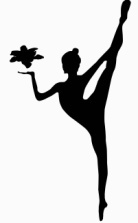 династии  Назмутдиновых «ЛИЛИЯ»                                                                                           ____________Н.В. Сюккя«01» марта 2018г.                                                                  ПОЛОЖЕНИЕО проведении открытого детского турнира по художественной гимнастике в рамках регионального турнира «Кубок сестер Назмутдиновых – 2018»1.Целиизадачи.-формирование духовности и здорового образа жизни ребенка;-популяризация художественной гимнастики;-выявление сильнейших гимнасток;-обмен опытом работы среди тренеров2.Руководство проведением соревнований.Общее руководство проведением соревнований осуществляет ООО Спортивный клуб династии Назмутдиновых «Лилия». Непосредственное проведение соревнований возлагается на главную судейскую коллегию СК «Лилия».Главный судья – Ольга Никифорова,  г. ЕкатеринбургДиректор турнира – Наталья Сюккя, г. Екатеринбург3.Обеспечение безопасности участников и зрителей.Физкультурные и спортивные мероприятия проводятся на спортивных сооружениях, отвечающих требованиям соответствующих нормативно-правовых актов, действующих на территории Российской Федерации и направленных на обеспечение общественного порядка и безопасности участников и зрителей, а также при условии наличия актов технического обследования готовности объектов спорта к проведению мероприятий, утверждаемых в установленном порядке.Лица, в собственности или во владении которых находятся объекты спорта, обеспечивают надлежащее техническое оборудование мест проведения мероприятия в соответствии с требованиями технических регламентов, национальных стандартов, нормами, правилами и требованиями, установленными органами государственного контроля (надзора), санитарными правилами и несут ответственность в соответствии с законодательством Российской Федерации за причинение жизни или здоровью лиц, осуществляющих занятия физической культурой и спортом на таких объектах спорта.Главный судья соревнований – Никифорова Ольгаявляется ответственной за соблюдение норм и правил безопасности при проведении соревнований.Основные исполнители: руководитель спортивного сооружения; главный судья соревнований, ответственный за проведение турнира.Наличие страховки от несчастных случаев, жизни и здоровья участников соревнований обязательно.Соревнования проводятся при наличии медицинского персонала для оказания в случае необходимости медицинской помощи, наличия у участников допуска врача, подтверждающих состояние их здоровья для участия в соревнованиях.4.Место и время проведения соревнований.Турнир проводится:20– 22 апреля  2018 года. День приезда 20 апреля 2018 года.Место проведения турнира: г.Екатеринбург ул. Коминтерна 14.  Спортивный комплекс игровых видов спорта УРФУ им. Б.Н. Ельцина. Отъезд команд 22 апреля  после 21-00 ч.Начало соревнований:  21 апреля 2018г в 9:005.Программа и участники.Соревнования проводятся по действующей классификационной программе на 2017-2020г.Индивидуальная программа:Групповые упражнения:6.Награждение победителей.Победители и призеры соревнований определяются по наибольшей сумме баллов в многоборье в каждой возрастной группе. Гимнастки, занявшие призовые места, награждаются медалями, грамотами и призами. Гимнастки, занявшие 1-3 место, награждаются кубками, медалями, грамотами и призами.  Занявшие 4-6 место, награждаются грамотами и призами.7.Финансирование.Все расходы, связанные с организацией и проведением соревнований, возлагаются на ООО Спортивный клуб династии Назмутдиновых «Лилия» за счёт стартовых взносов. Расходы по командированию на соревнования несут командирующие организации.Стартовый взнос в индивидуальной программе 2000 руб.*Стартовый взнос в групповых упражнениях 1500 руб.*за каждую участницу команды.*Данные стартовые взносы идут на погашение расходов по организации и проведению соревнований.8.Заявки.Допуск на соревнования осуществляется по предварительным заявкам по специальной форме в приложении. Подтверждение об участии в соревнованиях принимаются до 5  апреля 2018года в электронном виде: nik26031981@mail.ru Никифорова Ольга (89226136127)                 9.Размещение участников (приложение №2)Чтобы забронировать номер по специальной цене просим вас обратиться к менеджеру по бронированию Бачурину Виталию:Тел: 8 (343) 350-05-05 доб. 508e-mail: bachurin.va@ustagroup.ruи назвать кодовое слово "Кубок сестер"По организационным вопросам тел: 89122224244, почта: sopernitca@mail.ru – Сюккя Наталья.Именные заявки, заверенные врачом и руководителем командирующей организации, свидетельства о рождении, стартовый взнос и страховой полис от несчастного случая,подаются на заседании судейской коллегии: 20 апреля в20:30по адресу: г.Екатеринбург ул. Коминтерна 14.Спортивный комплекс игровых видов спорта УРФУ им. Б.Н. Ельцина. До соревнований не допускаются команды, чьи представители не присутствовали на заседании судейской коллегии.Данное положение является вызовом на соревнования.Возрастная категорияПодгруппа А1Подгруппа А22013г.р.Без предмета (присутствует элемент  на  0.3, 0.4 и выше)Без предмета (элементы до 0.3)2012 г.р.Без предмета (присутствует элемент  на  0.3, 0.4 и выше)Без предмета (элементы до 0.3)2011 г.р.Без предмета (присутствует элемент  на  0.4 и выше)Без предмета (элементы до 0.4)2010 г.р. видБез предмета2009 г.р.видБез предмета2008 г.р.видБез предметаВозрастная категорияПрограмма А12012-2011 г.р.и мл.Без предмета2011-2010 г.р.Без предмета2010-2009 г.р.Без предмета2009-2008 г.р.Без предмета2008-2007 г.р.Без предмета 